The Preschool JournalDecember 10, 2019       		     			                     Volume VI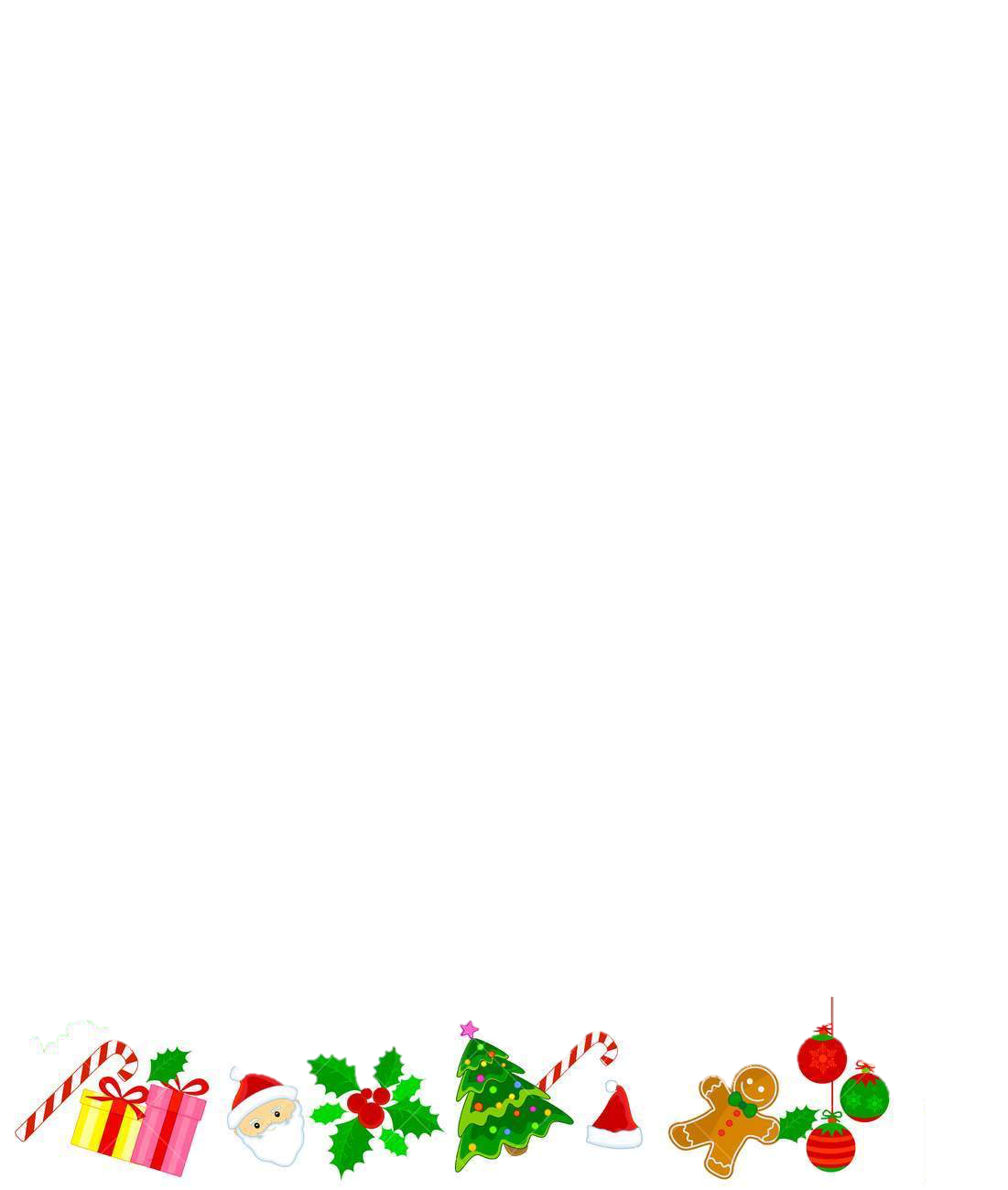 